Время начала разделов указано ориентировочно, участники должны быть готовы заблаговременно (за 20-30 минут)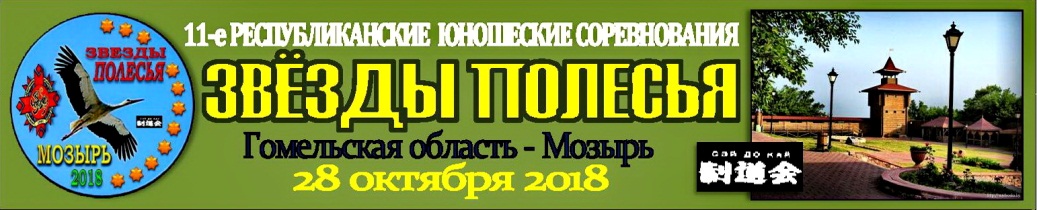 РЕГЛАМЕНТ ПРОВЕДЕНИЯ СОРЕВНОВАНИЙПЕРВОЕ ТАТАМИПЕРВОЕ ТАТАМИВТОРОЕ ТАТАМИВТОРОЕ ТАТАМИСовещание судей и представителей команд (10.00)Совещание судей и представителей команд (10.00)Совещание судей и представителей команд (10.00)Совещание судей и представителей команд (10.00)Индивидуальное ката тайкиоку 0-9 киу,микст 6-7 лет (6)10.3004. Индивидуальное ката ХЕйан 8-7 киу, микст 7-8 лет (17)10.3002. Индивидуальное ката тайкиоку 0-9 киу,   микст 8-9 лет (9)10.3005а. Индивидуальное ката ХЕйан 8-7 киу, микст 9 лет (13)10.3003. Индивидуальное ката тайкиоку 0-9 киу,     микст 10-11 лет (4)10.3005б. Индивидуальное ката ХЕйан 8-7 киу, микст 10 лет (11)11.0012. Командное ката OPEN, микст 7-9 лет (6)11.0006. Индивидуальное ката ХЕйан 8-7 киу, микст 11-13 лет (6)11.0009. Индивидуальное ката OPEN, юноши 9-10 лет (5)11.2023. кумитэ WKF OPEN, девушки 8-9 лет (8)11.3010. Индивидуальное ката OPEN, юноши 11-13 лет (8)11.2024. кумитэ WKF OPEN, девушки 10-11 лет (5)11.3011. Индивидуальное ката OPEN, юноши 14-17 лет (5)11.2025. кумитэ WKF OPEN, юноши 8-9 лет, -30 кг (15)12.0007-08. Индивидуальное ката OPEN, девушки 10-14 лет (4)11.2026. кумитэ WKF OPEN, юноши 8-9 лет, +30 кг (14)12.0013-14. Командное ката OPEN, микст 10-15 лет (6)12.3028. кумитэ WKF OPEN, юноши 10-11 лет, +35 кг (14)13.0015. санбон кумитэ 9-6 киу, девушки 9-11 лет (5)13.0027. кумитэ WKF OPEN, юноши 10-11 лет, -35 кг (13)13.0016. санбон кумитэ 9-6 киу, юноши 8-9 лет (4)13.0029. кумитэ WKF OPEN, девушки 12-13 лет (5)14.0017. санбон кумитэ 9-6 киу, юноши 10-11 лет (9)13.0030. кумитэ WKF OPEN, девушки 14-15 лет (4)14.00ОФИЦИАЛЬНОЕ ОТКРЫТИЕ СОРЕВНОВАНИЙ (14.30)ОФИЦИАЛЬНОЕ ОТКРЫТИЕ СОРЕВНОВАНИЙ (14.30)ОФИЦИАЛЬНОЕ ОТКРЫТИЕ СОРЕВНОВАНИЙ (14.30)ОФИЦИАЛЬНОЕ ОТКРЫТИЕ СОРЕВНОВАНИЙ (14.30)18-19. шобу-иппон кумитэ OPEN, девушки 12-14 лет (3)16.0031. кумитэ WKF OPEN, юноши 12-13 лет, -45 кг (5)16.0020. шобу-иппон кумитэ OPEN, юноши 11-12 лет (10)16.1532. кумитэ WKF OPEN, юноши 12-13 лет, +45 кг (6)16.0021-22. шобу-иппон кумитэ OPEN, юноши 13-14 лет (7)16.1533. кумитэ WKF OPEN, юноши 14 лет (4)16.30РЕЗЕРВНОЕ ВРЕМЯ16.1534. кумитэ WKF OPEN, юноши 15-16 лет (4)16.30ЗАКРЫТИЕ СОРЕВНОВАНИЙ, НАГРАЖДЕНИЕ ПРИЗЕРОВ ЗАКЛЮЧИТЕЛЬНЫХ РАЗДЕЛОВ (17.00)ЗАКРЫТИЕ СОРЕВНОВАНИЙ, НАГРАЖДЕНИЕ ПРИЗЕРОВ ЗАКЛЮЧИТЕЛЬНЫХ РАЗДЕЛОВ (17.00)ЗАКРЫТИЕ СОРЕВНОВАНИЙ, НАГРАЖДЕНИЕ ПРИЗЕРОВ ЗАКЛЮЧИТЕЛЬНЫХ РАЗДЕЛОВ (17.00)ЗАКРЫТИЕ СОРЕВНОВАНИЙ, НАГРАЖДЕНИЕ ПРИЗЕРОВ ЗАКЛЮЧИТЕЛЬНЫХ РАЗДЕЛОВ (17.00)